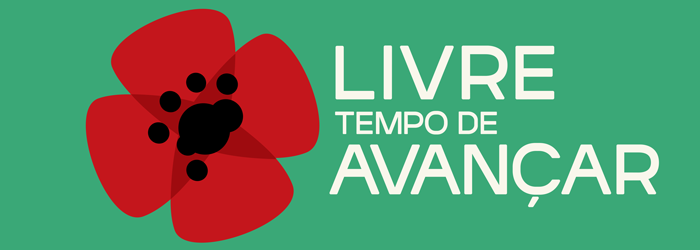 Instruções:1. Guarde este formulário no seu computador; 2. Preencha-o; 3. Envie-o:a) Digitalmente, por mail, anexando-o juntamente com documento comprovativo da sua transferência, cheque ou vale postal para o seguinte endereço donativos@tempodeavancar.net; ou b) imprima-o e envie-o juntamente com documento comprovativo da sua transferência, cheque ou vale postal para a seguinte direção: Apartado 021173
EC Praça do Município 
1129-001 LISBOAPor favor, devolva esta declaração preenchida:NOME_______________________________________________________________________________________________________________________________________________________________   NIF __________________________________DONATIVO NO VALOR DE:  _____________€           Pontual  _____      Mensal ______TRANSFERÊNCIA BANCÁRIA   ___     VALE POSTAL   ___    CHEQUE ___    (assinale a opção)Dados para a transferência bancária:LIVRE/TEMPO DE AVANÇARNIB: 0036 0265 9910 0023 6954 7Montepio GeralPagamentos por cheque ou vale postal devem ser enviados para:Apartado 021173EC Praça do Município 1129-001 LISBOA